Личностные, метапредметные и предметные результаты освоения учебного предмета (курса) «История»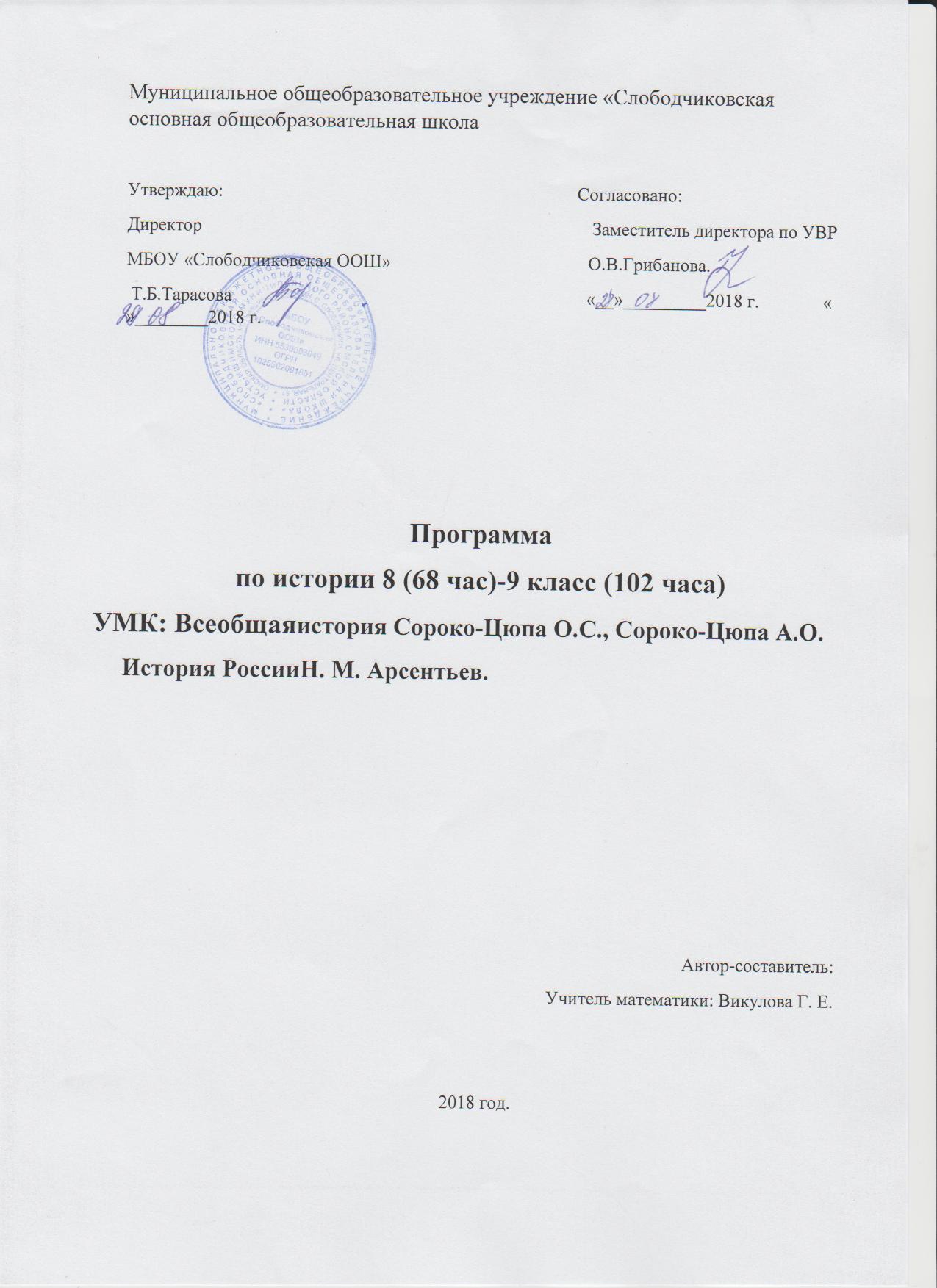 8 КЛАССЛичностные результаты:• первичная социальная и культурная идентичность на основе усвоения системы исторических понятий и представлений о прошлом Отечества (период с конца XVII по конец XVIII в.), эмоционально положительное принятие своей этнической идентичности;• изложение собственного мнения, аргументация своей точки зрения в соответствии с возрастными возможностями;• формулирование ценностных суждений и/или своей позиции по изучаемой проблеме, проявление доброжелательности и эмоционально–нравственной отзывчивости, эмпатии как понимания чувств других людей и сопереживания им;• уважение прошлого своего народа, его культурного и исторического наследия, понимание исторической обусловленности и мотивации поступков людей предшествующих эпох;• осмысление социально–нравственного опыта предшествующих поколений;• уважение к народам России и мира и принятие их культурного многообразия, понимание важной роли взаимодействия народов в процессе формирования многонационального российского народа;• соотнесение своих взглядов и принципов с исторически возникавшими мировоззренческими системами (под руководством учителя);• следование этическим нормам и правилам ведения диалога в соответствии с возрастными возможностями;• обсуждение и оценивание своих достижений и достижений других обучающихся (под руководством учителя);• расширение опыта конструктивного взаимодействия в социальном общении.Метапредметные результаты изучения истории предполагают формирование следующих умений:• формулировать при поддержке учителя новые для себя задачи в учебной и познавательной деятельности;• планировать пути достижения образовательных целей, выбирать наиболее эффективные способы решения учебных и познавательных задач, оценивать правильность выполнения действий;• осуществлять контроль своей деятельности в процессе достижения результата, оценивать правильность решения учебной задачи, соотносить свои действия с планируемыми результатами;• работать с учебной и внешкольной информацией (анализировать графическую, художественную, текстовую, аудиовизуальную и другую информацию, обобщать факты, составлять план, тезисы, конспект, формулировать и обосновывать выводы и т. д.);• собирать и фиксировать информацию, выделяя главную и второстепенную, критически оценивать её достоверность (под руководством учителя);• работать с материалами на электронных носителях, находить информацию в индивидуальной информационной среде, среде образовательного учреждения, в федеральных хранилищах образовательных информационных ресурсов и контролируемом Интернете (под руководством педагога);• использовать ранее изученный материал для решения познавательных задач;• ставить репродуктивные вопросы (на воспроизведение материала) по изученному материалу;• определять понятия, устанавливать аналогии, классифицировать; с помощью учителя выбирать основания и критерии для классификации и обобщения;• логически строить рассуждение, выстраивать ответ в соответствии с заданием, целью (сжато, полно, выборочно);• применять начальные исследовательские умения при решении поисковых задач;• решать творческие задачи, представлять результаты своей деятельности в различных видах публичных выступлений, в том числе с использованием наглядных средств (высказывание, монолог, беседа, сообщение, презентация, дискуссия и др.), а также в виде письменных работ;• использовать ИКТ–технологии для обработки, передачи, систематизации и презентации информации;• планировать этапы выполнения проектной работы, распределять обязанности, отслеживать продвижение в выполнении задания и контролировать качество выполнения работы;• выявлять позитивные и негативные факторы, влияющие на результаты и качество выполнения задания;• организовывать учебное сотрудничество и совместную деятельность с учителем и сверстниками, работать индивидуально и в группе;• определять свою роль в учебной группе, оценивать вклад всех участников в общий результат.Предметные результаты изучения истории включают:• овладение целостными представлениями об историческом пути народов как необходимой основой миропонимания и познания современного общества;• способность применять понятийный аппарат исторического знания;• умение изучать информацию различных исторических источников, раскрывая их познавательную ценность;• расширение опыта оценочной деятельности на основе осмысления жизни и деяний личностей и народов в истории;• готовность применять исторические знания для выявления и сохранения исторических и культурных памятников своей страны и мира.В результате изучения курса учащиеся должны знать и понимать:• имена выдающихся деятелей XVIII в., важнейшие факты их биографии;• основные этапы и ключевые события всеобщей истории периода конца XVII — XVIII в.;• важнейшие достижения культуры и системы ценностей, сформировавшиеся в ходе исторического развития;• изученные виды исторических источников.В результате изучения курса учащиеся должны уметь:• соотносить даты событий отечественной и всеобщей истории с веком; определять последовательность и длительность важнейших событий отечественной и всеобщей истории;• использовать текст исторического источника при ответе на вопросы и решении различных учебных задач, сравнивать свидетельства разных источников;• показывать на исторической карте территории расселения народов, границы государств, города, места значительных исторических событий;• рассказывать о важнейших исторических событиях и их участниках, опираясь на знание необходимых фактов, дат, терминов; давать описание исторических событий и памятников культуры на основе текста и иллюстративного материала учебника, фрагментов исторических источников; использовать приобретённые знания при написании творческих работ (в том числе сочинений), отчётов об экскурсиях, рефератов;• соотносить общие исторические процессы и отдельные факты; выявлять существенные черты исторических процессов, явлений и событий; группировать исторические явления и события по заданному признаку; объяснять смысл изученных исторических понятий и терминов, выявлять общность и различия сравниваемых исторических событий и явлений;• определять на основе учебного материала причины и следствия важнейших исторических событий;• объяснять своё отношение к наиболее значительным событиям и личностям истории России и всеобщей истории, достижениям отечественной и мировой культуры;• использовать приобретённые знания и умения в практической деятельности и повседневной жизни для понимания исторических причин, и исторического значения событий и явлений современной жизни, для высказывания собственных суждений об историческом наследии народов России и мира, объяснения исторически сложившихся норм социального поведения, использования знаний об историческом пути и традициях народов России и мира в общении с людьми другой культуры, национальной и религиозной принадлежности.9 КЛАССЛичностные результаты изучения истории включают:• освоение национальных ценностей, традиций, культуры, знаний о народах и этнических группах России на примере историко–культурных традиций, сформировавшихся на территории России в XIX в.;• уважение к другим народам России и мира и принятие их; межэтническую толерантность, готовность к равноправному сотрудничеству;• эмоционально положительное принятие своей этнической идентичности;• уважение к истории родного края, его культурным и историческим памятникам;• гражданский патриотизм, любовь к Родине, чувство гордости за свою страну и её достижения во всех сферах общественной жизни в изучаемый период;• устойчивый познавательный интерес к прошлому своей Родины;• уважение к личности и её достоинству, способность давать моральную оценку действиям исторических персонажей, нетерпимость к любым видам насилия и готовность противостоять им;• внимательное отношение к ценностям семьи, осознание её роли в истории страны;• развитие эмпатии как осознанного понимания и сопереживания чувствам других, формирование чувства сопричастности к прошлому России и своего края;• формирование коммуникативной компетентности, умения вести диалог на основе равноправных отношений и взаимного уважения и принятия;• готовность к выбору профильного образования, определение своих профессиональных предпочтений.Метапредметные результаты изучения истории включают умения и навыки:• самостоятельно анализировать условия достижения цели на основе учёта обозначенных учителем ориентиров действия при работе с новым учебным материалом;• планировать пути достижения целей, устанавливать целевые приоритеты, адекватно оценивать свои возможности, условия и средства достижения целей;• самостоятельно контролировать своё время и управлять им;• адекватно самостоятельно оценивать правильность выполнения действий и вносить необходимые коррективы в исполнение как в конце действия, так и по ходу его реализации;• понимать относительность мнений и подходов к решению проблемы, учитывать разные мнения и стремиться к координации различных позиций путём сотрудничества;• работать в группе — устанавливать рабочие отношения, эффективно сотрудничать и способствовать продуктивной кооперации, интегрироваться в группу сверстников и строить продуктивное взаимодействие со сверстниками и взрослыми;• формулировать собственное мнение и позицию, аргументировать свою позицию и координировать её с позициями партнёров в сотрудничестве при выработке общего решения в совместной деятельности;• выявлять разные точки зрения и сравнивать их, прежде чем принимать решения и делать выбор;• осуществлять взаимный контроль и оказывать необходимую взаимопомощь путём сотрудничества;• адекватно использовать речевые средства для решения различных коммуникативных задач, владеть устной и письменной речью, строить монологические контекстные высказывания;• организовывать и планировать учебное сотрудничество с учителем и сверстниками, определять цели и функции участников, способы взаимодействия, планировать общие • осуществлять контроль, коррекцию, оценку действий партнёра, уметь убеждать;• оказывать поддержку и содействие тем, от кого зависит достижение цели в совместной деятельности;• в процессе коммуникации достаточно точно, последовательно и полно передавать партнёру необходимую информацию как ориентир для построения действия;• осуществлять расширенный поиск информации с использованием ресурсов библиотек и Интернета;• проводить сравнение, этимологизацию и классификацию, самостоятельно выбирая основания и критерии для указанных логических операций;• выявлять проблему, аргументировать её актуальность;• выдвигать гипотезы о связях и закономерностях событий, процессов, объектов, проводить исследование её объективности (под руководством учителя);• делать умозаключения и выводы на основе аргументации;• структурировать тексты, включая умение выделять главное и второстепенное, основную идею текста, выстраивать последовательность описываемых событий.Предметные результаты изучения истории включают:• представление о территории России и её границах, об их изменениях на протяжении XIXв.;• знание истории и географии края, его достижений и культурных традиций в изучаемый период;• представление о социально-политическом устройстве Российской империи в XIX в.;• умение ориентироваться в особенностях социальных отношений и взаимодействий социальных групп;• представление о социальной стратификации и её эволюции на протяжении XIX в.;• знание основных течений общественного движения XIX в. (декабристы, западники и славянофилы, либералы и консерваторы, народнические и марксистские организации), их отличительных черт и особенностей;• установление взаимосвязи между общественным движением и политическими событиями (на примере реформ и контрреформ);• определение и использование основных исторических понятий периода;• установление причинно–следственных связей, объяснение исторических явлений;• установление синхронистических связей истории России и стран Европы, Америки и Азии в XIX в.;• составление и анализ генеалогических схем и таблиц;• поиск в источниках различного типа и вида (в художественной и научной литературе) информации о событиях и явлениях прошлого с использованием понятийного и познавательного инструментария социальных наук;• анализ информации, содержащейся в исторических источниках XIX в. (законодательные акты, конституционные проекты, документы декабристских обществ, частная переписка, мемуарная литература и др.);• анализ и историческая оценка действий исторических личностей и принимаемых ими решений;• сопоставление (при помощи учителя) различных версий и оценок исторических событий и личностей;• определение собственного отношения к дискуссионным проблемам прошлого и трудным вопросам истории (фундаментальные особенности социального и политического строя России (крепостное право, самодержавие) в сравнении с государствами Западной Европы);• систематизация информации в ходе проектной деятельности, представление её результатов в различных видах, в том числе с использованием наглядных средств;• приобретение опыта историко-культурного, историко–антропологического, цивилизационного подходов к оценке социальных явлений;• представление о культурном пространстве России в XIX в., осознание роли и места культурного наследия России в общемировом культурном наследии.Содержание учебного курса «История» История России. Всеобщая история8 классВведение. Мир на рубеже XVII – XVIII вв.  Европейское общество в раннее в начале XVIII в. Эпоха Просвещения. Время преобразований. Великие просветители Европы. Мир художественной культуры Просвещения. На пути к индустриальной эре. Промышленный переворот в Англии. Английские колонии в Северной Америке. Война за независимость. Создание Соединённых Штатов Америки. Франция в XVIII в. Причины и начало Великой французской революции. Великая французская революция. От монархии к республике. От якобинской диктатуры к 18 брюмера Наполеона Бонапарта. Страны Востока в XVIII вв. Традиционные общества Востока. Начало европейской колонизации. Международные отношения в XVIII в. Европейские конфликты и дипломатия.9 классВведение. Мир на рубеже XVIII – XIX вв. От традиционного общества к обществу индустриальному. Становление индустриального общества. Индустриальная революция: достижения и проблемы, новые проблемы и новые ценности. Человек в изменившемся мире: материальная культура и повседневность. Наука: создание научной картины мира. XIX век в зеркале художественных исканий. Литература. Искусство в поисках новой картины мира. Либералы, консерваторы и социалисты: какими должно быть общество и государство. Строительство новой Европы. Консульство и образование наполеоновской империи. Разгром империи Наполеона. Венский конгресс. Великобритания: сложный путь к величию и процветанию. Франция Бурбонов и Орлеанов: от революции . к политическому кризису. Франция: революция . и Вторая империя. Германия: на пути к единству. «Нужна ли нам единая и неделимая Италия?» Война, изменившая карту Европы. Парижская коммуна. Страны Западной Европы в конце XIX в. Успехи и проблемы индустриального общества. Германская империя: борьба за «место под солнцем». Великобритания: конец Викторианской эпохи. Франция: Третья республика. Италия: время реформ и колониальных захватов. От Австрийской империи к Австро–Венгрии: поиски выхода из кризиса. Две Америки. США в XIX в.: модернизация, отмена рабства и сохранение республики. США: империализм и вступление в мировую политику. Латинская Америка в XIX – начале XX в.: время перемен. Традиционные общества в XIX в.: новый этап колониализма. Япония на пути модернизации: «восточная мораль – западная техника». Китай: сопротивление реформам. Индия: насильственное разрушение традиционного общества. Африка: континент в эпоху перемен. Международные отношения: обострение противоречий. Международные отношения на рубеже XIX – XX вв. Обострение колониальных противоречий. Новейшая история: понятие и периодизация. Индустриальное общество в начале XX в. «Новый империализм». Предпосылки Первой мировой войны. Политическое развитие в начале XX в. История России8 классВведение. У истоков российской модернизации. Россия в эпоху преобразований Петра I. Россия и Европа в конце XVII в. Предпосылки Петровских реформ. Начало правления Петра I. Великая Северная война 1700 – 1721 гг. Реформы управления Петра I. Экономическая политика Петра I. Российское общество в Петровскую эпоху. Церковная реформа. Положение традиционных конфессий. Социальные и национальные движения. Оппозиция реформам. Перемены в культуре России в годы Петровских реформ. Повседневная жизнь и быт при Петре I. Значение петровских преобразований в истории страны. Россия при наследниках Петра I: эпоха дворцовых переворотов. Эпоха дворцовых переворотов (1725 – 1762). Внутренняя политика и экономика России в 1725 – 1762 гг. Внешняя политика России в 1725 – 1762 гг. Национальная и религиозная политика в 1725 – 1762 гг. Российская империя при Екатерине II. Россия в системе международных отношений. Внутренняя политика Екатерины II. Экономическое развитие России при Екатерине II. Социальная структура российского общества второй половины XVIII в. Восстание под предводительством Е. И. Пугачёва. Народы России. Религиозная и национальная политика Екатерины II. Внешняя политика Екатерины II. Начало освоения Новороссии и Крыма. Россия при Павле I. Внутренняя политика Павла I. Внешняя политика Павла I. Культурное пространство Российской империи в XVIII в. Общественная мысль, публицистика, литература. Образование в России в XVIII в. Российская наука и техника в XVIII в. Русская архитектура XVIII в. Живопись и скульптура. Музыкальное и театральное искусство. Народы России в XVIII в. Перемены в повседневной жизни российских сословий. Региональный компонент. Участие народов Сибири в Северной войне. Феодальные отношения в сибирском обществе. Восстания народов Сибири в XVIII веке. Их причины и значение. Социальное движение в Сибири. Е.И. Пугачев. Культура Сибири в XVIII веке. Устное народное творчество.9 классРоссия в первой четверти XIX в. Россия и мир на рубеже XVIII – XIX вв. Александр I: начало правления. Реформы М. М. Сперанского. Внешняя политика Александра I в 1801 – 1812 гг. Отечественная война . Заграничные походы русской армии. Внешняя политика Александра I в 1813 – 1825 гг. Либеральные и охранительные тенденции во внутренней политике Александра I в 1815 – 1825 гг. Национальная политика Александра I. Социально–экономическое развитие страны в первой четверти XIX в. Общественное движение при Александре I. Выступление декабристов. Россия во второй четверти XIX в. Реформаторские и консервативные тенденции во внутренней политике Николая I. Социально–экономическое развитие страны во второй четверти XIX в. Общественное движение при Николае I. Национальная и религиозная политика Николая I. Этнокультурный облик страны. Внешняя политика Николая I. Кавказская война 1817 – 1864 гг. Крымская война 1853 – 1856 гг. Культурное пространство империи в первой половине XIX в. Россия в эпоху Великих реформ. Европейская индустриализация и предпосылки реформ в России. Александр II: начало правления. Крестьянская реформа Реформы 1860 – 1870–х гг.: социальная и правовая модернизация. Социально–экономическое развитие страны в пореформенный период. Общественное движение при Александре II и политика правительства. Национальная и религиозная политика Александра II. Национальный вопрос в России и Европе. Внешняя политика Александра II. Русско–турецкая война 1877 – 1878 гг. Россия в 1880 – 1890–е гг. Александр III: особенности внутренней политики. Перемены в экономике и социальном строе. Общественное движение при Александре III. Национальная и религиозная политика Александра III. Внешняя политика Александра III. Культурное пространство империи во второй половине XIX в. Повседневная жизнь разных слоёв населения в XIX в. Россия в начале XX в. Россия и мир на рубеже XIX – XX вв.: динамика и противоречия развития. Социально-экономическое развитие страны на рубеже XIX – XX вв. Николай II: начало правления. Политическое развитие страны в 1894 – 1904 гг. Внешняя политика Николая II. Русско–японская война 1904 – 1905 гг. Первая российская революция и политические реформы 1905 – 1907 гг. Социально-экономические реформы П. А. Столыпина. Политическое развитие страны в 1907 – 1914 гг. Серебряный век русской культуры.Региональный компонент. Сибирь и сибиряки в Отечественной войне 1812 годаУчастие полков из Сибири в заграничных походах....Территория и население Сибири в первой половине XIX века.Кан тонная система управления в Сибири.Социально–бытовые условия населения Сибири.  Реформы М. М. Сперанского в Сибири.Элита, чиновничество в крае. Отмена крепостного права в Сибири. Социальное расслоение сибирского общества. Развитие хозяйственного комплекса Сибири. Развитие капиталистического способа хозяйствования. Ликвидация кантон ной системы управления. Особенности проведения буржуазных реформ Александра II в Сибири.Революционные события 1905-1907 гг. на территории края. Столыпинская аграрная реформа в Сибири.Тематическое планирование Всеобщая историяИстория 8 класс (26 ч)История России.  8 класс (42 ч)Планирование история 9 класс Новейшая история (34 часа)история России. 9 класс (68)№ п/пНазвание темычРАЗДЕЛ 1. Новая история. 28 часовГлава 1. Становление индустриального общества. Человек в новую эпоху. 6 часовРАЗДЕЛ 1. Новая история. 28 часовГлава 1. Становление индустриального общества. Человек в новую эпоху. 6 часовРАЗДЕЛ 1. Новая история. 28 часовГлава 1. Становление индустриального общества. Человек в новую эпоху. 6 часов1Вводный урок. От традиционного общества к обществу индустриальному12Индустриальная революция: достижения и проблемы.Индустриальное общество: новые проблемы и новые ценности13 Человек в изменившемся мире: материальная культура и повседневность.14Наука: создание научной картины мира. Х1Х век в зеркале художественных исканий. Литература.15Либералы, консерваторы и социалисты: какими должны быть общество и государство.16Повторительно-обобщающий урок по теме: «Становление индустриального общества»1Глава 2.Строительство новой Европы 8 часовГлава 2.Строительство новой Европы 8 часовГлава 2.Строительство новой Европы 8 часов7Консульство и образование наполеоновской империи.18Разгром империи Наполеона. Венский конгресс.  19Великобритания: сложный путь к величию и процветанию110Франция Бурбонов и Орлеанов: от революции 1830г. к новому политическому кризису.111Франция: революция 1848г. и Вторая империя.112Германия: на пути к единству. «Нужна ли нам единая и неделимая Италия?»113Война, изменившая карту Европы. Парижская коммуна.114Повторительно-обобщающий урок «Строительство новой Европы».1Глава 3.Страны Западной Европы на рубеже XIX - XX вв. 5 часовГлава 3.Страны Западной Европы на рубеже XIX - XX вв. 5 часовГлава 3.Страны Западной Европы на рубеже XIX - XX вв. 5 часов15Германская империя в конце XIX – начале XX в.116Великобритания: конец Викторианской эпохи..117Франция: Третья республика118Италия: время реформ и колониальных захватов119От Австрийской империи к Австро-Венгрии: поиски выхода из кризиса.1Глава 4. Две Америки. 2 часаГлава 4. Две Америки. 2 часаГлава 4. Две Америки. 2 часа20США в XIX веке: модернизация, отмена рабства и сохранение республики.121Латинская Америка в   XIX – начале XX в.: время перемен.1Глава 5. Традиционные общества перед выбором: модернизация или потеря независимости  3 чГлава 5. Традиционные общества перед выбором: модернизация или потеря независимости  3 чГлава 5. Традиционные общества перед выбором: модернизация или потеря независимости  3 ч22Япония на пути к модернизации: «восточная мораль – западная техника».123Индия: насильственное разрушение традиционного общества.124Африка: континент в эпоху перемен.  1Глава 6. Международные отношения в конце XIX – начале XX вв. 1 часГлава 6. Международные отношения в конце XIX – начале XX вв. 1 часГлава 6. Международные отношения в конце XIX – начале XX вв. 1 час25Международные отношения: дипломатия или войны?126Повторительно-обобщающий урок по разделу «Новая история»1№ п/пНаименование раздела/темыКол-во часВведение (1 ч)Введение (1 ч)Введение (1 ч)1У истоков российской модернизации1Тема I. Россия в эпоху преобразований Петра I (12 ч+3р)Тема I. Россия в эпоху преобразований Петра I (12 ч+3р)Тема I. Россия в эпоху преобразований Петра I (12 ч+3р)2Россия и Европа в конце XVII в.13Предпосылки Петровских реформ14Начало правления Петра I15Великая Северная война 1700 – 1721 гг.16рУчастие народов Сибири в Северной войне.17Реформы управления Петра IЭкономическая политика Петра I18Российское общество в Петровскую эпоху19Церковная реформа. Положение традиционных конфессий110Социальные и национальные движения. Оппозиция реформам111рСоциальное движение в Сибири.12Перемены в культуре России в годы Петровских реформПовседневная жизнь и быт при Петре I113рЖизнь и быт сибиряков при Петре I114Значение петровских преобразований в истории страны115Повторительно–обобщающий урок по теме «Россия в эпоху преобразований Петра I»1Тема II. Россия при наследниках Петра I: эпоха дворцовых переворотов (5 ч+2р)Тема II. Россия при наследниках Петра I: эпоха дворцовых переворотов (5 ч+2р)Тема II. Россия при наследниках Петра I: эпоха дворцовых переворотов (5 ч+2р)16Эпоха дворцовых переворотов (1725 – 1762гг.)117рВосстания народов Сибири в XVIII веке.118рИх причины и значение.119Внутренняя политика и экономика России в 1725 – 1762 гг.120Внешняя политика России в 1725 – 1762 гг.121Национальная и религиозная политика в 1725 – 1762 гг.122Повторительно–обобщающий урок по теме «Россия при наследниках Петра I»1Тема III. Российская империя при Екатерине II (8 ч+1р)Тема III. Российская империя при Екатерине II (8 ч+1р)Тема III. Российская империя при Екатерине II (8 ч+1р)23Россия в системе международных отношений124Внутренняя политика Екатерины II Экономическое развитие России 125Социальная структура российского общества второй половины XVIII в.126Восстание под предводительством Е. И. Пугачёва127рДействия Е.И.Пугачёва в Сибири.28Народы России. Религиозная и национальная политика Екатерины II129Внешняя политика Екатерины II130Начало освоения Новороссии и Крыма131Повторительно–обобщающий урок по теме «Российская империя при Екатерине II»1Тема IV. Россия при Павле I (2 ч)Тема IV. Россия при Павле I (2 ч)Тема IV. Россия при Павле I (2 ч)32Внутренняя политика Павла I133Внешняя политика Павла I1Тема V. Культурное пространство Российской империи в XVIII в. (7ч+2)Тема V. Культурное пространство Российской империи в XVIII в. (7ч+2)Тема V. Культурное пространство Российской империи в XVIII в. (7ч+2)34Общественная мысль, публицистика, литература135Образование в России в XVIII в. Российская наука и техника в XVIII в.136Русская архитектура XVIIIв. Живопись и скульптураМузыкальное и театральное искусство137рКультура Сибири в XVIII веке.38Народы России в XVIII в. Перемены в повседневной жизни российских сословий.139рУстное народное творчество.40Повторительно–обобщающий урок по теме: «Культурное пространство Российской империи в XVIII в»141Итоговая промежуточная аттестация.142Итоговое занятие.1№ п\пНазвание разделов, тем, уроковКол-часПервая половина 20 века.      18 час.Первая половина 20 века.      18 час.Первая половина 20 века.      18 час.Первая половина 20 века.      18 час.1Индустриальное общество в начале 20 в.12Единство мира и экономика великих держав в начале 20в.13Политическое развитие в начале 20 в.14Происхождение первой мировой войны. Первая мировая война.15Мирное урегулирование. Версальско-Вашингтонская система.16Последствия войны: революция и распад империи.17Капиталистический мир в 20-е годы18Страны Европы и США в 20-е годы19Мировой экономический кризис 1929-1933 года. Пути выхода110Демократические страны Европы в 30-е годы. Великобритания, Франция.111Тоталитарные режимы в 30-е годы. Италия, Германия, Испания.112Тоталитарные режимы в 30-е годы. Италия, Германия, Испания.113Восток в первой половине 20 в.114Латинская Америка в первой половине 20 в.115Культура и искусство первой половины 20 в.116Международные отношения в 30-е годы117Вторая мировая война 1939-1945 гг.118Повторительно-обобщающий урок по теме: «Первая половина 20 века».1Вторая половина 20 века   16 час.Вторая половина 20 века   16 час.Вторая половина 20 века   16 час.Вторая половина 20 века   16 час.19Послевоенное мирное урегулирование120«Холодная война» Военно-политические блоки.121Завершение эпохи индустриального общества 1945-1970 гг.122Кризисы 70-80-х гг. Становление информационного общества.123Политическое развитие стран Запада.124Гражданское общество. Социальные движения.125Соединенные Штаты Америки.126Великобритания, Франция.127Италия, Германия.128Преобразования и революции в странах Восточной Европы 1945-1999 гг.129Латинская Америка во второй половине 20в.130Страны Азии и Африки в современном мире Япония, Индия, Китай.131Международные отношения 60-90-е годы.132Культура второй половины 20 века.133Глобализация в конце 20 века.134Повторительно-обобщающий урок1№ п/пНаименование раздела/темыК-во часТема I. Россия в первой четверти XIX в. (9 ч+3р)Тема I. Россия в первой четверти XIX в. (9 ч+3р)Тема I. Россия в первой четверти XIX в. (9 ч+3р)1Россия и мир на рубеже XVIII – XIX вв.12Александр I: начало правления. Реформы М. М. Сперанского13рРеформы М. М. Сперанского в Сибири.14Внешняя политика Александра I в 1801 – 1812 гг.15Отечественная война 16рСибирь и сибиряки в Отечественной войне 1812 года17-8Заграничные походы русской армии. Внешняя политика Александра I в 1813 – 1825 гг.29-10Либеральные и охранительные тенденции во внутренней политике Александра I в 1815 – 1825 гг.211Национальная политика Александра I112-13Социально–экономическое развитие страны в первой четверти XIX в.214рСоциально–экономическое развитие  Сибири в первой четверти XIX в.115-16Общественное движение при Александре I. Выступление декабристов217Повторительно–обобщающий урок по теме «Россия в первой четверти XIX в.»1Тема II. Россия во второй четверти XIX в. (8 ч)Тема II. Россия во второй четверти XIX в. (8 ч)Тема II. Россия во второй четверти XIX в. (8 ч)18-19Реформаторские и консервативные тенденции во внутренней политике Николая I220Социально–экономическое развитие страны во второй четверти XIX в.121Общественное движение при Николае I122-23Национальная и религиозная политика Николая I. Этнокультурный облик страны224Внешняя политика Николая I. Кавказская война 1817 – 1864 гг.125Крымская война 1853 – 1856 гг.126-27Культурное пространство империи в первой половине XIX в.228Повторительно–обобщающий урок по теме «Россия в первой половине XIX в.»1Тема III. Россия в эпоху Великих реформ (7 ч+2р)Тема III. Россия в эпоху Великих реформ (7 ч+2р)Тема III. Россия в эпоху Великих реформ (7 ч+2р)29-30Европейская индустриализация и предпосылки реформ в России231-32Александр II: начало правления. Крестьянская реформа 1861 г.233рОтмена крепостного права в Сибири.134-35Реформы 1860 – 1870х гг.: социальная и правовая модернизация236Социально–экономическое развитие страны в пореформенный период137рСоциально–экономическое развитие Сибири в пореформенный период138-39Общественное движение при Александре II и политика правительства240Национальная и религиозная политика Александра II. Национальный вопрос в России и Европе141-42Внешняя политика Александра II. Русско–турецкая война 1877 – 1878гг.243Повторительно–обобщающий урок по теме «Россия в эпоху Великих реформ»1Тема IV. Россия в 1880 – 1890–е гг. (9ч +1р)Тема IV. Россия в 1880 – 1890–е гг. (9ч +1р)Тема IV. Россия в 1880 – 1890–е гг. (9ч +1р)44Александр III: особенности внутренней политики145Перемены в экономике и социальном строе146рПеремены в экономике и социальном строе Сибири.147Общественное движение при Александре III148-49Национальная и религиозная политика Александра III250Внешняя политика Александра III151Культурное пространство империи во второй половине XIX в.152Повседневная жизнь разных слоёв населения в XIX в.153Повторительно–обобщающий урок по теме «Россия в 1880 – 1890–е гг.»1Тема V. Россия в начале XX в. (9 ч+2р)Тема V. Россия в начале XX в. (9 ч+2р)Тема V. Россия в начале XX в. (9 ч+2р)54Россия и мир на рубеже XIX – XX вв.: динамика и противоречия развития. 55Социально–экономическое развитие страны на рубеже XIX – XX вв.156рСоциально–экономическое развитие Сибири на рубеже XIX – XX вв.157Николай II: начало правления. Политическое развитие страны в 1894 – 1904 гг.158Внешняя политика Николая II. Русско-японская война 1904 – 1905 гг.159Первая российская революция и политические реформы 1905 – 1907 гг.160Социально–экономические реформы П. А. Столыпина161рСоциально–экономические реформы П. А. Столыпина в Сибири.162Политическое развитие страны в 1907 – 1914 гг.163Серебряный век русской культуры164Повторительно–обобщающий урок по теме «Россия на рубеже XIX– XX вв.»1Повторение 4 часа.Повторение 4 часа.Повторение 4 часа.65Итоговая промежуточная аттестация.166-68Повторение.3